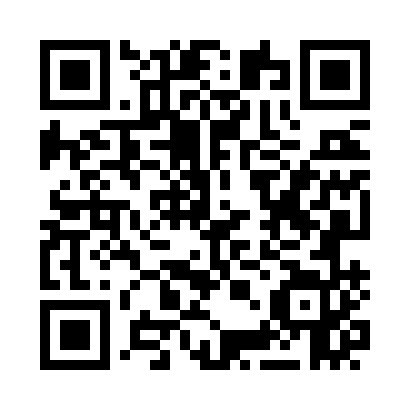 Prayer times for Ararat, AustraliaWed 1 May 2024 - Fri 31 May 2024High Latitude Method: NonePrayer Calculation Method: Muslim World LeagueAsar Calculation Method: ShafiPrayer times provided by https://www.salahtimes.comDateDayFajrSunriseDhuhrAsrMaghribIsha1Wed5:407:0912:253:195:427:052Thu5:417:0912:253:185:417:043Fri5:427:1012:253:185:407:034Sat5:427:1112:253:175:397:025Sun5:437:1212:253:165:387:026Mon5:447:1312:253:155:377:017Tue5:457:1412:253:145:367:008Wed5:457:1512:253:135:356:599Thu5:467:1512:253:135:346:5810Fri5:477:1612:253:125:336:5711Sat5:477:1712:253:115:326:5712Sun5:487:1812:253:105:316:5613Mon5:497:1912:253:105:306:5514Tue5:497:2012:253:095:296:5415Wed5:507:2112:253:085:286:5416Thu5:517:2112:253:085:286:5317Fri5:527:2212:253:075:276:5218Sat5:527:2312:253:065:266:5219Sun5:537:2412:253:065:256:5120Mon5:547:2512:253:055:256:5121Tue5:547:2512:253:055:246:5022Wed5:557:2612:253:045:246:5023Thu5:557:2712:253:045:236:4924Fri5:567:2812:253:035:226:4925Sat5:577:2812:253:035:226:4826Sun5:577:2912:253:025:216:4827Mon5:587:3012:263:025:216:4828Tue5:597:3112:263:025:206:4729Wed5:597:3112:263:015:206:4730Thu6:007:3212:263:015:206:4731Fri6:007:3312:263:015:196:46